LAMPIRANUji Autokorelasi (first difference)Uji Normalitas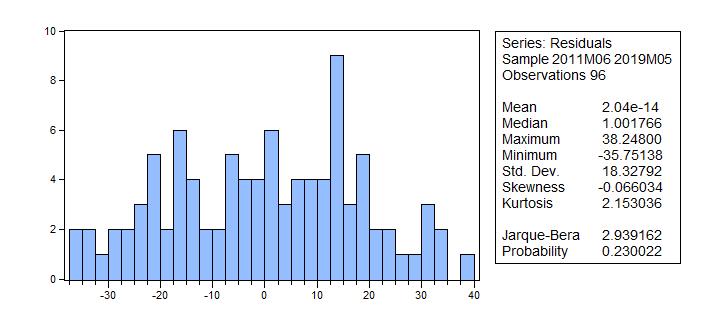 Uji HeteroskedastisitasUji MultikolinearitasHasil Regresi Linear Berganda

Breusch-Godfrey Serial Correlation LM Test:

Breusch-Godfrey Serial Correlation LM Test:

Breusch-Godfrey Serial Correlation LM Test:

Breusch-Godfrey Serial Correlation LM Test:F-statistic0.116325    Prob. F(2,88)    Prob. F(2,88)0.8903Obs*R-squared0.253132    Prob. Chi-Square(2)    Prob. Chi-Square(2)0.8811Test Equation:Test Equation:Dependent Variable: RESIDDependent Variable: RESIDDependent Variable: RESIDMethod: Least SquaresMethod: Least SquaresMethod: Least SquaresDate: 06/20/19   Time: 08:35Date: 06/20/19   Time: 08:35Date: 06/20/19   Time: 08:35Sample: 2011M06 2019M05Sample: 2011M06 2019M05Sample: 2011M06 2019M05Included observations: 96Included observations: 96Included observations: 96Presample missing value lagged residuals set to zero.Presample missing value lagged residuals set to zero.Presample missing value lagged residuals set to zero.Presample missing value lagged residuals set to zero.Presample missing value lagged residuals set to zero.VariableCoefficientStd. Errort-StatisticProb.  C-0.0142690.539580-0.0264450.9790D(SBIS)-0.0095152.370131-0.0040150.9968D(BI_RATE)0.1963262.7660010.0709780.9436D(LN_KURS)0.34058022.542850.0151080.9880D(FED_RATE)0.4028329.3987180.0428600.9659D(LN_EMAS)-0.34649011.63911-0.0297690.9763RESID(-1)0.0532220.1103420.4823380.6308RESID(-2)-0.0016890.111636-0.0151300.9880R-squared0.002637    Mean dependent var    Mean dependent var3.42E-16Adjusted R-squared-0.076699    S.D. dependent var    S.D. dependent var4.430568S.E. of regression4.597339    Akaike info criterion    Akaike info criterion5.968488Sum squared resid1859.926    Schwarz criterion    Schwarz criterion6.182183Log likelihood-278.4874    Hannan-Quinn criter.    Hannan-Quinn criter.6.054867F-statistic0.033236    Durbin-Watson stat    Durbin-Watson stat1.976277Prob(F-statistic)0.999954

Heteroskedasticity Test: White

Heteroskedasticity Test: White

Heteroskedasticity Test: White

Heteroskedasticity Test: WhiteF-statistic0.407881    Prob. F(20,75)    Prob. F(20,75)0.9867Obs*R-squared9.417427    Prob. Chi-Square(20)    Prob. Chi-Square(20)0.9775Scaled explained SS12.11327    Prob. Chi-Square(20)    Prob. Chi-Square(20)0.9121Test Equation:Test Equation:Dependent Variable: RESID^2Dependent Variable: RESID^2Dependent Variable: RESID^2Method: Least SquaresMethod: Least SquaresMethod: Least SquaresDate: 06/20/19   Time: 08:39Date: 06/20/19   Time: 08:39Date: 06/20/19   Time: 08:39Sample: 2011M06 2019M05Sample: 2011M06 2019M05Sample: 2011M06 2019M05Included observations: 96Included observations: 96Included observations: 96VariableCoefficientStd. Errort-StatisticProb.  C22.599075.6450944.0033120.0001D(SBIS)^241.8874152.817540.7930590.4302D(SBIS)*D(BI_RATE)-151.9430143.2985-1.0603250.2924D(SBIS)*D(LN_KURS)531.07301647.0740.3224340.7480D(SBIS)*D(FED_RATE)1304.8131199.5341.0877660.2802D(SBIS)*D(LN_EMAS)-352.6197539.8464-0.6531850.5156D(SBIS)-24.7885445.17324-0.5487440.5848D(BI_RATE)^2-23.8721443.44150-0.5495240.5843D(BI_RATE)*D(LN_KURS)-418.02941675.156-0.2495470.8036D(BI_RATE)*D(FED_RATE)-1365.7231553.599-0.8790700.3822D(BI_RATE)*D(LN_EMAS)518.8839880.15410.5895380.5573D(BI_RATE)18.1232943.394180.4176430.6774D(LN_KURS)^2-60.248205292.880-0.0113830.9909D(LN_KURS)*D(FED_RATE)7076.6936403.9161.1050570.2727D(LN_KURS)*D(LN_EMAS)1746.3025442.9300.3208390.7492D(LN_KURS)21.14091215.95370.0978960.9223D(FED_RATE)^2-2318.6911363.769-1.7002080.0932D(FED_RATE)*D(LN_EMAS)1901.8003551.5310.5354870.5939D(FED_RATE)284.3392196.68041.4456920.1524D(LN_EMAS)^2-966.45531635.993-0.5907450.5565D(LN_EMAS)29.50976119.03140.2479160.8049R-squared0.098098    Mean dependent var    Mean dependent var19.42545Adjusted R-squared-0.142409    S.D. dependent var    S.D. dependent var33.40821S.E. of regression35.70787    Akaike info criterion    Akaike info criterion10.17926Sum squared resid95628.90    Schwarz criterion    Schwarz criterion10.74021Log likelihood-467.6044    Hannan-Quinn criter.    Hannan-Quinn criter.10.40600F-statistic0.407881    Durbin-Watson stat    Durbin-Watson stat1.948750Prob(F-statistic)0.986670

Variance Inflation Factors

Variance Inflation Factors

Variance Inflation FactorsDate: 06/20/19   Time: 08:41Date: 06/20/19   Time: 08:41Date: 06/20/19   Time: 08:41Sample: 2011M05 2019M05Sample: 2011M05 2019M05Sample: 2011M05 2019M05Included observations: 96Included observations: 96Included observations: 96CoefficientUncenteredCenteredVariableVarianceVIFVIFC 0.284308 1.317226 NAD(SBIS) 5.460507 1.455150 1.452511D(BI_RATE) 7.323329 1.391647 1.389577D(LN_KURS) 497.6736 1.207728 1.141602D(FED_RATE) 85.60063 1.249277 1.021631D(LN_EMAS) 127.2022 1.113773 1.112089

Dependent Variable: D(ISSI)

Dependent Variable: D(ISSI)

Dependent Variable: D(ISSI)Method: Least SquaresMethod: Least SquaresMethod: Least SquaresDate: 06/20/19   Time: 03:26Date: 06/20/19   Time: 03:26Date: 06/20/19   Time: 03:26Sample (adjusted): 2011M06 2019M05Sample (adjusted): 2011M06 2019M05Sample (adjusted): 2011M06 2019M05Sample (adjusted): 2011M06 2019M05Included observations: 96 after adjustmentsIncluded observations: 96 after adjustmentsIncluded observations: 96 after adjustmentsIncluded observations: 96 after adjustmentsVariableCoefficientStd. Errort-StatisticProb.  C1.1334300.5332052.1256910.0363D(SBIS)3.9440732.3367731.6878290.0949D(BI_RATE)-7.3200232.706165-2.7049440.0082D(LN_KURS)-128.306122.30860-5.7514200.0000D(FED_RATE)6.0205159.2520610.6507220.5169D(LN_EMAS)6.33797911.278390.5619580.5755R-squared0.352052    Mean dependent var    Mean dependent var0.596750Adjusted R-squared0.316055    S.D. dependent var    S.D. dependent var5.504139S.E. of regression4.551976    Akaike info criterion    Akaike info criterion5.929461Sum squared resid1864.843    Schwarz criterion    Schwarz criterion6.089733Log likelihood-278.6141    Hannan-Quinn criter.    Hannan-Quinn criter.5.994246F-statistic9.780023    Durbin-Watson stat    Durbin-Watson stat1.875523Prob(F-statistic)0.000000